Нормативные документыЗаконы РФЗакон об электроэнергетике 
(Garant.ru, Consultant.ru)Жилищный кодекс РФ 
(Garant.ru, Consultant.ru)Гражданский кодекс РФ 
(Garant.ru, Consultant.ru)Закон о конкуренции и ограничении монополистической деятельности на товарных рынках 
(Garant.ru, Consultant.ru)Федеральный закон «Об энергосбережении и о повышении энергетической эффективности и о внесении изменений в отдельные законодательные акты Российской Федерации» от 23 ноября 2009 года № 261-ФЗ. 
(Garant.ru, Consultant.ru)Постановления Правительства РФ Постановление Правительства РФ от 11 июля 2001 г. № 526 «О реформировании электроэнергетики Российской Федерации» В редакции от 01.02.2005 №49
(Garant.ru, Consultant.ru)Постановление Правительства РФ от 4 мая 2012 г. № 442 «О функционировании розничных рынков электрической энергии, полном и (или) частичном ограничении режима потребления электрической энергии» 
( PDF, Consultant.ru)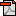 Постановление Правительства РФ от 29 декабря 2011 г. № 1178 «О ценообразовании в области регулируемых цен (тарифов) в электроэнергетике»
(Garant.ru, Consultant.ru)Постановление Правительства РФ от 27 декабря 2004 г. № 861 «Об утверждении правил недискриминационного доступа к услугам по передаче электрической энергии и оказания этих услуг, правил недискриминационного доступа к услугам по оперативно-диспетчерскому управлению в электроэнергетике и оказания этих услуг, правил недискриминационного доступа к услугам администратора торговой системы оптового рынка и оказания этих услуг и правил технологического присоединения энергопринимающих устройств потребителей электрической энергии, объектов по производству электрической энергии, а также объектов электросетевого хозяйства, принадлежащих сетевым организациям и иным лицам, к электрическим сетям» 
(Garant.ru, Consultant.ru)Постановление Правительства РФ от 23 мая 2006 г. № 307 «О порядке предоставления коммунальных услуг гражданам» 
(Garant.ru, Consultant.ru)Постановление Правительства РФ от 6 мая 2011 г. № 354 «О предоставлении коммунальных услуг собственникам и пользователям помещений в многоквартирных домах и жилых домов»
(Garant.ru, Consultant.ru)Постановление Правительства РФ от 13 августа 2006 г. № 491 «Об утверждении правил содержания общего имущества в многоквартирном доме и правил изменения размера платы за содержание и ремонт жилого помещения в случае оказания услуг и выполнения работ по управлению, содержанию и ремонту общего имущества в многоквартирном доме ненадлежащего качества и (или) с перерывами, превышающими установленную продолжительность»
(Consultant.ru)Постановление Правительства РФ от 14 февраля 2012 г. № 124 «О правилах, обязательных при заключении договоров снабжения коммунальными ресурсами для целей оказания коммунальных услуг» 
(Garant.ru, Consultant.ru)Постановление Правительства РФ от 28 марта 2012 г. № 253 «О требованиях к осуществлению расчетов за ресурсы, необходимые для предоставления коммунальных услуг» 
( PDF, Consultant.ru)